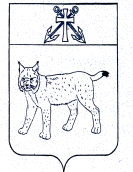 АДМИНИСТРАЦИЯ УСТЬ-КУБИНСКОГОМУНИЦИПАЛЬНОГО ОКРУГАПОСТАНОВЛЕНИЕс. Устьеот 09.01.2023                                                                                                  № 34Об определении гарантирующей организации по водоотведению на территории Усть-Кубинского муниципального округаВ соответствии с п. 2,3 ст.12 Федерального закона от 7 декабря 2011 года № 416-ФЗ «О водоснабжении и водоотведении», на основании ст. 14 Федерального закона от 6 октября 2003 года № 131-ФЗ «Об  общих принципах организации местного самоуправления в Российской Федерации», схемой водоснабжения и водоотведения сельского поселения Устьянское Усть-Кубинского муниципального района, в соответствии со ст. 42 Устава округа администрация округаПОСТАНОВЛЯЕТ:1. Определить МП «Устье-Водоканал» (ИНН 3519005052, ОГРН 1213500013011, юридический адрес: 161140, Вологодская область, Усть-Кубинский р-н, с. Устье, ул. Октябрьская, д. 4) гарантирующей организацией в сфере  водоотведения на территории села Устье Усть-Кубинского муниципального округа.2. Определить зоной деятельности гарантирующей организации территорию села Устье.3. Признать утратившим силу постановление администрации района от 5 мая 2022 года № 353 «Об определении гарантирующей организации по водоотведению на территории Усть-Кубинского муниципального района».4. Настоящее постановление вступает в силу на следующий день после его официального опубликования.Глава округа                                                                                                   И.В. Быков